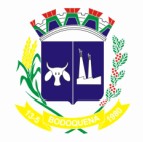 PREFEITURA MUNICIPAL DE BODOQUENAESTADO DE MATO GROSSO DO SULTERMO DE PUBLICAÇÃO, HOMOLOGAÇÃO E DE RATIFICAÇÃO DA DISPENSA DE LICITAÇÃO Nº. 07/2017Partes: Prefeitura Municipal de Bodoquena/MS – Contratante AUTO POSTO WA BODOQUENA LTDA EPP – Contratada.Objeto: Aquisição de Gasolina Comum, Óleo Diesel Comum e Bio Diesel S10, para abastecimento dos veículos pertencentes à Prefeitura Municipal de Bodoquena -MS.Vigência: 12 de janeiro de 2017 à 10 de fevereiro de 2017.Valor global estimado: R$ 94.634,25 (noventa e quatro mil seiscentos e trinta e quatro reais e vinte e cinco centavos)Dotação Orçamentária: GasolinaAdministração 
03.00-Secretaria Municipal de Administração e Finanças
03.01-Gabinete do Secretario
04.121.202-Gestão e Administrativa e Finança
2.005-Gestão de Atividades Administrativas e Financeiras do Município
0-Recursos Ordinários33.90.30.00 – material de consumoFonte 0     Ficha: 26Turismo 
08.00 - Secretaria municipal de turismo e meio ambiente
08.01 - Gabinete do secretário
23.691.501 - Desenvolvimento econômico, turismo e meio ambiente
2.050 - Operacionalização do desenvolvimento do meio ambiente local
0-Recursos ordinários do tesouro
33.90.30.00 - Material de consumo 
Fonte 0       Ficha :222Secretaria Assistência04.00-Secretaria Municipal de Promoção e Assistência Social
04.02-Fundo Municipal de Assistência Social
08.244.304 – Gestão da Assistência  Social 
2.008 – Manutenção e operacionalização Assistência Social. 
0 – Recurso Próprio.
33.90.30.00 - Material de Consumo
Fonte 0     Ficha :377Secretaria Assistência04.00-Secretaria Municipal de Promoção e Assistência Social
04.02-Fundo Municipal de Assistência Social
08.244.301 – Políticas de Proteção social básica  
2.061 – IGD – Bolsa Família. 
33.90.30.00 - Material de Consumo
Fonte 31     Ficha :445Secretaria Assistência04.00-Secretaria Municipal de Promoção e Assistência Social
04.02-Fundo Municipal de Assistência Social
08.244.301 – Políticas de Proteção social básica  
2.063 – Operacionalização do FEAS 
33.90.30.00 - Material de Consumo
Fonte 39     Ficha :455Secretaria Assistência04.00-Secretaria Municipal de Promoção e Assistência Social
04.02-Fundo Municipal de Assistência Social
08.244.301 – Políticas de Proteção social básica  
2.010 – Operacionalização do Centro de Referência de Assistência social
33.90.30.00 - Material de Consumo 
Fonte 31       Ficha : 404Secretaria Assistência04.00-Secretaria Municipal de Promoção e Assistência Social
04.02-Fundo Municipal de Assistência Social
08.244.301 – Políticas de Proteção social básica  
2.011 – Centro de Referência de Assistência social – Equipe Volante
33.90.30.00 - Material de Consumo 
Fonte 31     Ficha : 417Secretaria Assistência- creas04.00 - secretaria municipal de promoção e assist. social04.02 - fundo municipal de assistência social08.244.302 - políticas de proteção social especial2.017 - centro de referência especializado de assistência social de bodoquena ms -creas33.90.30.00 - material de consumoFonte- 31     Ficha- 435Secretaria Assistência04.00-Secretaria Municipal de Promoção e Assistência Social
04.02-Fundo Municipal de Assistência Social
08.244.303 – Controle Social das Políticas públicas  
2.021 – Conselho Tutelar
33.90.30.00 - Material de Consumo 
Fonte 31   Ficha : 465Secretaria Educação
05.00 –  Secretaria Municipal de Educação         
05.01  –  Gabinete do Secretário
12.361.306 – Gestão da Educação do Município
2.024 – Manutenção da Secretaria de Educação11- Receitas e Imposros e Transf.Educação
33.90.30.00 – Material de Consumo  -   Fonte 11    Ficha :47Secretaria de Saúde 
06.00 - Secretaria Municipal de Saúde
0601- Fundo Municipal de Saúde
10.302.310 - MÉDIA E ALTA COMPLEXIDADE
2076- Desenvolvimento das Ações de média e alta complexidade HPP/AIH
33903900 - Material de Consumo   fonte 21     ficha 295
Secretaria de Saúde
06.00 - Secretaria Municipal de Saúde
0601- Fundo Municipal de Saúde
2080 - Manutenção e operacionalização da saúde Municipal 10.301.311- Gestão da Saúde Municipal
33.90.30.00 - Material de consumo fonte 21    ficha 347Secretaria de obras
07.00 - Secretaria Municipal de Obras e Infra Estrutura
0701- Gabinete do Secretário15.452.401 – Infraestrutura Benefícios ao cidadão e qualidade de vida
2.043 - Manutenção da Secretaria de obras e serviços Urbanos 33.90.30.00 - Material de consumo fonte 0          ficha 123Secretaria de obras
07.00 - Secretaria Municipal de Obras e Infra Estrutura
0701- Gabinete do Secretário15.452.401 – Infraestrutura Benefícios ao cidadão e qualidade de vida
2046 - Manutenção da Limpeza pública 33.90.30.00 - Material de consumo fonte 0        ficha 134Secretaria de obras
07.00 - Secretaria Municipal de Obras e Infra Estrutura
0701- Gabinete do Secretário26.782.401 – Infraestrutura Benefícios ao cidadão e qualidade de vida
2044 - Manutenção de estrada vicinais 33.90.30.00 - Material de consumo fonte 0         ficha 142Secretaria de obras
07.00 - Secretaria Municipal de Obras e Infra Estrutura
0701- Gabinete do Secretário15.452.401 – Infraestrutura Benefícios ao cidadão e qualidade de vida
2043 - Manutenção da Secretaria de obras e Serviços Urbanos91 – Transferência do Fundersul 33.90.30.00 - Material de consumo fonte 91         ficha 124Óleo DieselGabinete  
02.00 - Gabinete do prefeito
02.01 - Gabinete do prefeito
04.122.201 - Gerir a execução da plataforma de governo
2.002 - Gestão da execução dos programas de governo
0-Recursos ordinários do tesouro
33.90.30.00 - Material de consumo fonte 0        ficha 03
Gabinete  
02.00 - Gabinete do prefeito
02.01 - Gabinete do prefeito
20.601.502 – Fomento das Atividades de Pequenos Agricultores
2.055 – Promoção agrícola de pequenas propriedades
0-Recursos ordinários do tesouro
33.90.30.00 - Material de consumo fonte 0      ficha 17
Secretaria Educação                
05.00 – Secretaria Municipal de Educação    
05.01 – Gabinete do Secretário
12.361.305 – Atividade da Educação básica  
2.081 – Operacionalização do Transporte Escolar33.90.30.00 – Material de Consumo fonte 14     ficha 61Secretaria de Saúde06.00 - Secretaria Municipal de Saúde
0601- Fundo Municipal de Saúde
10.302.310 - MÉDIA E ALTA COMPLEXIDADE
2076- Desenvolvimento das Ações de média e alta complexidade HPP/AIH
33.90.30.00 - Material de consumo fonte 21          ficha 295Secretaria de obras
07.00 - Secretaria Municipal de Obras e Infra Estrutura
07.01- Gabinete do Secretário15.452.401 – Infraestrutura Benefícios ao cidadão e qualidade de vida
2.043 - Manutenção da Secretaria de obras e serviços Urbanos 33.90.30.00 - Material de consumo fonte 0     ficha 123Secretaria de obras
07.00 - Secretaria Municipal de Obras e Infra Estrutura
0701- Gabinete do Secretário15.452.401 – Infraestrutura Benefícios ao cidadão e qualidade de vida
2046 - Manutenção da Limpeza pública 33.90.30.00 - Material de consumo fonte 0        ficha 134Secretaria de Obras07.00 - Secretaria Municipal de Obras e Infra-estrutura07.01 - gabinete do secretário26.782.401 - infraestrutura - benefícios ao cidadão e qualidade de vida2.044 - manutenção de estradas vicinais33.90.30.00 - material de consumoFonte - 0       Ficha – 142Secretaria de Obras07.00 - secretaria municipal de obras e infra-estrutura07.01 - gabinete do secretário15.452.401 - infraestrutura - benefícios ao cidadão e qualidade de vida2.043 - manutenção da secretaria de obras e serviços urbanos91-transferências do fundersul33.90.30.00 - material de consumo  Fonte – 91      Ficha - 124Secretaria de Assistência Social04.00 - secretaria municipal de promoção e assist. social04.02 - fundo municipal de assistência social08.243.301 - políticas de proteção social básica2.059 - serviços de convivência e de fortalecimento de vínculos33.90.30.00 - material de consumoFonte-  31    Ficha -  394Bio Diesel S10Secretaria de Administração 03.00 - secretaria municipal de administração e finanças03.01 - gabinete do secretário04.121.202 - administração orçamentária e financeira2.005 - gestão das finanças e arrecadação de receitas33.90.30.00 - material de consumoFonte - 0        Ficha - 26 gabinete02.00 - gabinete do prefeito02.01 - gabinete do prefeito04.122.201 - gerir a execução da plataforma de governo2.002 - gestão da execução dos programas de governo33.90.30.00 - material de consumo Fonte – 0    Ficha -  3gabinete02.00 - gabinete do prefeito02.01 - gabinete do prefeito20.601.502 - fomento das atividades de pequenos agricultores2.055 - promoção agrícola de pequenas propriedades.33.90.30.00 - material de consumoFonte - 0   Ficha -17Secretaria Educação 12.361.306 - gestão da educação do município2.024 - manutenção da secretaria de educação11-receditas e impostos e transf. educação33.90.30.00 - material de consumo Fonte – 11      Ficha - 47Secretaria Obras07.00 - secretaria municipal de obras e infra-estrutura07.01 - gabinete do secretário15.452.401 - infraestrutura - benefícios ao cidadão e qualidade de vida2.043 - manutenção da secretaria de obras e serviços urbanos91-transferências do fundersul33.90.30.00 - material de consumofonte – 91     ficha -124Secretaria Obras07.00 - secretaria municipal de obras e infra-estrutura07.01 - gabinete do secretário15.452.401 - infraestrutura - benefícios ao cidadão e qualidade de vida2.046 - manutenção da limpeza pública33.90.30.00 - material de consumoFonte -0     Ficha -134Secretaria Obras07.00 - secretaria municipal de obras e infra-estrutura07.01 - gabinete do secretário15.452.401 - infraestrutura - benefícios ao cidadão e qualidade de vida2.043 - manutenção da secretaria de obras e serviços urbanos33.90.30.00 - material de consumoFonte - 0      Ficha- 123Secretaria de Saúde06.00 - secretaria municipal de saúde06.01 - fundo municipal de saúde10.302.310 - média e alta complexidade2.076 - desenvolvimento das ações de média complexidade HPP/AIH33.90.30.00 - material de consumoFonte -21       Ficha -295Data: Bodoquena - MS, 12 de janeiro de 2017Homologo e Ratifico, ficando Adjudicado o resultado proferido pela Comissão Permanente de Licitação.Kazuto Horii- Prefeito Municipal